Saistošie noteikumi Rēzeknē2016.gada 28.janvārī                                                                                                              Nr.65APSTIPRINĀTIRēzeknes novada domes2016.gada 28.janvāra sēdē(protokols Nr.3, 1.§)„Par Rēzeknes novada pašvaldības pamatbudžeta un speciālā budžeta konsolidēto kopsavilkumu 2016.gadam”Izdoti saskaņā ar likuma „Par pašvaldībām” 46.pantu un likuma „Par pašvaldības budžetiem” 16.pantuApstiprināt pašvaldības konsolidētos pamatbudžeta ieņēmumus 2016.gadam sadalījumā pa ieņēmumu klasifikācijas kodiem 25 623 994 EUR apmērā ,saskaņā ar 1.pielikumu.Apstiprināt pašvaldības konsolidētos pamatbudžeta izdevumus 2016.gadam atbilstoši funkcionālajām kategorijām 26 793 046  EUR apmērā, saskaņā ar 1.pielikumu.Apstiprināt pašvaldības pamatbudžeta konsolidētos naudas līdzekļu atlikumus uz 2016.gada sākumu 1 408 374  EUR apmērā  un  konsolidētos pamatbudžeta saņemtos aizņēmumus  2016.gadam 566 630 EUR apmērā un konsolidēto pamatbudžeta aizņēmumu atmaksu 2016.gadam 805 952 EUR apmērā , saskaņā ar 1.pielikumu. Apstiprināt pašvaldības konsolidētos speciālā budžeta ieņēmumus 2016.gadam sadalījumā pa ieņēmumu klasifikācijas kodiem 1 316 255 EUR apmērā ,saskaņā ar 2.pielikumu.Apstiprināt pašvaldības konsolidētos speciālā budžeta izdevumus  2016.gadam atbilstoši funkcionālajām kategorijām 1 981 880 EUR apmērā, saskaņā ar 2.pielikumu.Apstiprināt pašvaldības speciālā budžeta konsolidētos naudas līdzekļu atlikumus uz 2016.gada sākumu  665 625  EUR apmērā, saskaņā ar 2.pielikumu. Budžeta izpildītājiem iesniegt novada pašvaldības izpilddirektoram apstiprināšanai budžeta iestāžu, projektu un citu pasākumu tāmes 2016.gadam.Budžeta izpildītājiem tekošā gada laikā, vajadzības gadījumā, saskaņojot ar pašvaldības izpilddirektoru, atļaut veikt izmaiņas apstiprinātajās budžeta iestāžu tāmēs izdevumu ekonomiskās klasifikācijas ietvaros, nemainot kopējo tāmes izdevumu summu, kā arī nodrošināt budžeta līdzekļu efektīvu un ekonomisku izlietojumu, atbilstoši paredzētajiem mērķiem.Domes priekšsēdētājs				                                                               M.Švarcs	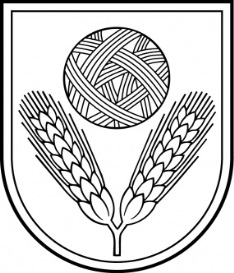 Rēzeknes novada DOMEReģ.Nr.90009112679Atbrīvošanas aleja 95A,  Rēzekne,  LV – 4601,Tel. 646 22238; 646 22231,  Fax. 646 25935,E–pasts: info@rezeknesnovads.lvInformācija Internetā:  http://www.rezeknesnovads.lv